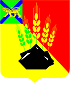 АДМИНИСТРАЦИЯ МИХАЙЛОВСКОГОМУНИЦИПАЛЬНОГО РАЙОНАПОСТАНОВЛЕНИЕ 
08.11.2019                                          с. Михайловка                                                           № 991-паО создании Совета и утверждении Положенияо Совете по вопросам совершенствованияконтрольно-надзорной деятельности при администрацииМихайловского муниципального районаВ соответствии с Федеральным законом от 06.10.2003 № 131-ФЗ «Об общих принципах организации местного самоуправления в Российской Федерации», в целях реализации распоряжения Правительства Российской Федерации от 31.01.2017 № 147-р «О целевых моделях упрощения процедур ведения бизнеса и повышения инвестиционной привлекательности субъектов Российской Федерации», руководствуясь Уставом Михайловского муниципального района, администрация Михайловского муниципального района ПОСТАНОВЛЯЕТ:1. Создать Совет по вопросам совершенствования контрольно-надзорной деятельности при администрации Михайловского муниципального района.2. Утвердить положение о Совете по вопросам совершенствования контрольно-надзорной деятельности при администрации Михайловского муниципального района (Приложение № 1).3. Утвердить состав Совета по вопросам совершенствования контрольно-надзорной деятельности при администрации Михайловского муниципального района (Приложение № 2).4. Муниципальному казенному учреждению «Управление по организационно-техническому обеспечению деятельности администрации Михайловского муниципального района» (Горшков А.П.) разместить настоящее постановление на официальном сайте администрации Михайловского муниципального района.5. Контроль над исполнением настоящего постановления возложить на первого заместителя главы администрации муниципального района Зубок П.А.Глава Михайловского муниципального района –Глава администрации района                                                       В.В. АрхиповПриложение № 1УТВЕРЖДЕНОпостановлением администрацииМихайловского муниципального районаот 08.11.2019 № 991-паПоложение о Совете по вопросам совершенствования контрольно-надзорной деятельности при администрации Михайловского муниципального районаОбщие положения1.1. Совет по вопросам совершенствования контрольно-надзорной деятельности при администрации Михайловского муниципального района (далее - Совет) является совещательным органом, созданным в целях обеспечения взаимодействия территориальных органов федеральных органов исполнительной власти, органов исполнительной власти Приморского края, уполномоченных на осуществление государственного контроля (надзора), органов местного самоуправления, уполномоченных на осуществление муниципального контроля (далее – органы государственного надзора, органы муниципального контроля), по вопросам повышения результативности и эффективности контрольно-надзорной деятельности и осуществление информирования юридических лиц, развития систем профилактики нарушений обязательных требований в сфере муниципального контроля.1.2. Совет в своей деятельности руководствуется Конституцией Российской Федерации, федеральными законами, нормативными правовыми актами Президента Российской Федерации и Правительства Российской Федерации, законами Приморского края, нормативными правовыми актами администрации Михайловского муниципального района, а также настоящим Положением.Задачи Совета2.1. Основными задачами Совета являются:а) подготовка предложений по организации и проведению мероприятий, направленных на профилактику нарушений требований, установленных федеральным законодательством, законодательством Приморского края, муниципальными правовыми актами;б) подготовка предложений о совершенствовании механизмов взаимодействия органов муниципального контроля на территории Михайловского муниципального района;в) рассмотрение вопросов, связанных с осуществлением контрольно-надзорной деятельности;г) разработка рекомендаций по организации эффективного межведомственного взаимодействия между органами государственного контроля (надзора) и органами муниципального контроля.Функции и права Совета3.1. В соответствии с возложенными на него задачами Совет осуществляет следующие функции:а) рассматривает практику совершенствования контрольно-надзорной деятельности, осуществляемой органами муниципального контроля на территории Михайловского муниципального района;б) рассматривает вопросы организации и проведения мероприятий, направленных на профилактику нарушений требований, установленных федеральным законодательством, законодательством Приморского края, муниципальными правовыми актами;в) рассматривает результаты выполнения мероприятий и достижения показателей целевой модели упрощения процедур ведения бизнеса и повышения инвестиционной привлекательности «Осуществление контрольно-надзорной деятельности в субъектах Российской Федерации», утвержденной Распоряжением Правительства Российской Федерации от 31 января 2017 года № 147-р (далее - целевая модель), и приоритетного проекта «Повышение качества реализации контрольно-надзорных полномочий на региональном и муниципальном уровнях», утвержденного протоколом заседания проектного комитета по основному направлению стратегического развития Российской Федерации «Реформа надзорной и контрольной деятельности» от 27 января 2017 года № 5 (далее - приоритетный проект) органами местного самоуправления, уполномоченными на осуществление муниципального контроля;г) анализ организации и проведения мероприятий, направленных на профилактику нарушений требований, установленных федеральным законодательством, законодательством Приморского края, муниципальными правовыми актами;д) анализ осуществления контрольно-надзорной деятельности органами муниципального контроля на территории Михайловского муниципального района.3.2. Совет для реализации возложенных на него задач имеет право:а) запрашивать от территориальных органов федеральных органов исполнительной власти, органов исполнительной власти Приморского края, органов местного самоуправления муниципальных образований Приморского края, субъектов предпринимательской деятельности информацию по вопросам, входящим в компетенцию Совета;б) приглашать на свои заседания должностных лиц территориальных органов федеральных органов исполнительной власти, органов исполнительной власти Приморского края, а также представителей субъектов предпринимательской деятельности по вопросам, входящим в компетенцию Совета;в) создавать рабочие группы по вопросам, входящим в компетенцию Совета.Состав, структура и организация деятельности Совета4.1. Совет формируется из представителей органов местного самоуправления, субъектов малого и среднего предпринимательства, организаций, образующих инфраструктуру поддержки субъектов малого и среднего предпринимательства, и некоммерческих организаций, выражающих интересы субъектов малого и среднего предпринимательства.Субъекты малого и среднего предпринимательства, некоммерческие организации, выражающие интересы субъектов малого и среднего предпринимательства принимаются в состав Совета путём представления заявления свободной формы в администрацию Михайловского муниципального района с согласием на обработку персональных данных.В состав Совета входят председатель, заместитель председателя, секретарь и члены Совета.Состав Совета утверждается постановлением Главы администрации Михайловского муниципального района.4.2. Совет возглавляет председатель. В состав Совета входят заместитель председателя, секретарь и члены Совета.4.3. Председатель Совета осуществляет следующие функции:а) осуществляет руководство деятельностью Совета;б) утверждает повестку заседания и порядок рассмотрения вопросов на заседании Совета;в) ведет заседания Совета;г) подписывает протоколы заседаний Совета;д) организует контроль за реализацией решений, принятых Советом.4.4. Заместитель председателя Совета:а) вносит предложения в повестку дня заседаний Совета;б) участвует в подготовке вопросов, выносимых на заседания Совета;в) осуществляет необходимые меры по выполнению решений Совета;г) исполняет обязанности председателя Совета в случае его отсутствия или по его поручению.4.5. Секретарь Совета организует текущую работу Совета и осуществляет следующие функции:а) координирует работу по организационному обеспечению деятельности Совета и по подготовке материалов к заседаниям Совета;б) организует техническую подготовку материалов к заседаниям.г) ведет протоколы заседаний Совета.В случае отсутствия секретаря Совета его обязанности могут быть возложены председателем Совета либо лицом, исполняющим обязанности председателя Совета, на одного из членов Совета.4.6. Члены Совета:а) вносят предложения в повестку дня заседания Совета;б) участвуют в подготовке вопросов, выносимых на заседания Совета, осуществляют необходимые меры по выполнению решений Совета.4.7. Заседания Совета проводятся по мере необходимости, но не реже одного раза за полугодие.Материалы к заседанию Совета представляются членам Совета не позднее чем за два рабочих дня до его проведения.4.8. Заседание Совета считается правомочным, если на нем присутствует не менее одной трети членов Совета.4.9. Решения Совета принимаются простым большинством голосов присутствующих на заседании членов Совета. При равенстве голосов членов Совета решающим является голос председательствующего на заседании Совета.4.10. Решения, принимаемые по итогам заседаний Совета, оформляются протоколами, которые подписываются председательствующим и секретарем Совета.Копии решений Совета направляются членам Совета, а также по решению председателя Совета - иным заинтересованным лицам в течение пяти рабочих дней со дня проведения заседания Совета.4.11. Организационно-техническое и документационное обеспечение деятельности Совета осуществляет отдел муниципального контроля управления по вопросам градостроительства, имущественных и земельных отношений администрации Михайловского муниципального района.Приложение № 2УТВЕРЖДЁНпостановлением администрацииМихайловского муниципального районаот 08.11.2019 № 991-паСостав Совета по вопросам совершенствования контрольно-надзорной деятельности при администрации Михайловского муниципального районаПервый заместитель главы администрации Михайловского района, председатель Совета по вопросам совершенствования контрольно-надзорной деятельности при администрации Михайловского муниципального района (далее - Совет);Зубок Пётр АлексеевичНачальник управления по вопросам градостроительства, имущественных и земельных отношений администрации Михайловского муниципального района, заместитель председателя Совета;Балабадько Юлия АнатольевнаНачальник отдела муниципального контроля управления по вопросам градостроительства, имущественных и земельных отношений администрации Михайловского муниципального района, секретарь СоветаПозднякова Виктория ОлеговнаЧлены Совета:Члены Совета:Начальник отдела имущественных и земельных отношений управления по вопросам градостроительства, имущественных и земельных отношений администрации Михайловского муниципального района, член комиссии;Горшкова Вероника ВладимировнаНачальник отдела государственного пожарного надзора и профилактической работы по Михайловскому району;Член комиссии(по согласованию)Начальник управления Федеральной службы по надзору в сфере природопользования по Приморскому краю;Член комиссии(по согласованию)Начальник территориального отдела Управления Роспотребнадзора по Приморскому краю в г. Уссурийске;Член комиссии(по согласованию)Начальник Уссурийского межмуниципального отдела управления Росреестра по Приморскому краюЧлен комиссии(по согласованию)Начальник отдела надзорной деятельности и профилактической работы Член комиссии(по согласованию)Глава Крестьянского фермерского хозяйства, Лакомов Вадим АлексеевичЧлен комиссии(по согласованию)Генеральный директор ООО «Жилсервис», Кочеткова Марина КарповнаЧлен комиссии(по согласованию)Председатель ТСЖ «Океан», Федкович Татьяна Витальевна Член комиссии(по согласованию)Глава крестьянского-фермерского хозяйства, Скрыпаль Александр ВладимировичЧлен комиссии(по согласованию)